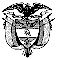 REPUBLICA DE COLOMBIAR A M A JUDICIALSECRETARÍAAVISO A LA COMUNIDADHOY 13 DE ENERO DE 2022 Y DE ACUERDO A LO PREVISTO EN EL NUMERAL 5  DEL ARTICULO 171 DEL C.P.A.C.A. MEDIANTE EL PRESENTE AVISO SE LE INFORMA A LA COMUNIDAD INTERESADA, QUE FUE ADMITIDO MEDIO DE CONTROL VALIDEZ DE ACUERDO MUNICIPAL QUE A CONTINUACION SE RELACIONA, POR PARTE DEL MAGISTRADO DR. FELIX ALBERTO RODRIGUEZ RIVEROS, TITULAR DEL DESPACHO NUMERO CUATRO :LUIS FERNANDO ROA HOLGUINSECRETARIO MAYMMRADICACIÓN DEL M.CONTROLACTO ADMINISTRATIVODEMANDANTEDEMANDADOFECHA PROVIDENCIA150012333000202100803-00Acuerdo No. 12 de 22 de octubre de 2021DEPARTAMENTO DE BOYACAMUNICIPIO DE EL ESPINO15/12/2021